Employment ApplicationPiedmont HomeHealth, Inc. is an Equal Opportunity Employer.  We do not discriminate because of race, color, religion, sex, national origin, marital status, age, disability, veteran status, or other protective class characteristics.Applicant InformationSocial Security # ____________- __________ -______________	 Mobile Phone: (________)___________________________	 Can you receive text messages? YES     NO     							      Alternate Phone: (________)__________________________       Home  Mobile   Email Address: __________________________________________________.COMAre you a Smoker? YES     NO    If you are a smoker, can you adhere to the NO SMOKING policy?    YES     NO    Are you 18 years or Older?  YES     NO    Are you legally eligible for employment in the United States?  YES     NO    Have you ever worked for Piedmont HomeHealth before? YES     NO    When? _________________________________Have you ever applied to Piedmont HomeHealth before?  YES     NO    When? _________________________________Have you ever been discharged or encouraged to resign from a job?  YES     NO   If yes, please explain:________________________________________________________________________________________________________________________________________________________________________________________________________Emergency Contact Info:Name:____________________________________________	Phone #:  (________)_____________________________Relationship to you: _________________________________ 	Does this person live with you? YES     NO    	Physical Demands for all Direct Care Staff	Sitting: 		2-4 hours a day			Crouching:	OccasionallyStanding: 	2-4 hours a day			Color Vision:	YesWalking: 		2-4 hours a day			Lifting Objects:	25 lbs.Reaching: 	Frequently			Visual Ability:	GoodBending: 		Moderately			Hearing Ability:	GoodStooping: 	Occasionally			Verbal Ability:	GoodKneeling:		Occasionally			Pulling:		50 lbs.Pushing:		50 lbs.Ability to work long and/or irregular hoursExposure to chemicals, cleaning agents, disinfectants, blood and bodily fluidsAbility to function independently, to analyze and make decisions quicklyAbility to distinguish colors as related to assessing a patient’s conditionAbility to hear and understand messages in person, over the telephone, intercom, and/or paging systemAbility to speak clearly while giving information and instructions to othersAbility to cope calmly and politely in stressful situationsAre you able to perform all of the Physical Demands listed above?  YES   NO   If NO, please explain: ______________________________________________________________________________________________________________________________________________________________________________________________________________Please check if you are willing to work with the following animals at a residence while caring for a client? NO ANIMALS            CATS ONLY              DOGS ONLY            ANY ANIMALS, AS LONG AS NON- AGRESSIVE 	Position Objective	For what position are you applying?  _______________________________________________________________How did you hear about the job opening? ________________________________________________________________Date Available To Start: ___________________________Employment Desired:    Full-Time Employment        Part-Time Employment               PRN Employment  How many hours per week are you available to work? __________hours/week Shift(s) available to work (check all that apply):   1st shift (7a-3p)    2nd shift (3p-11p)   3rd shift (11p-7a)   Weekends Only     Additional Availability ____________________________________________Piedmont HomeHealth provides in-home care for seniors that may require services round-the-clock.  To properly satisfy our clients’ care needs, all full-time and part-time employees are required to work alternating weekends (including Sundays) as well as some holidays. Do you have any concerns with your ability to satisfy this commitment?  YES   NO  If YES, please explain: _______________________________________________________________________________________________	Education	List special accomplishments (scholastic honors, professional and business offices held, etc.) and any other additional information you would like us to consider. (Exclude information which would reveal gender, race, religion, national origin, age, disability or other protected status.) ______________________________________________________________________________________________________________________________________________________________________________________________ _______________________________________________________________________________________________Military ServiceHave you ever served in the US Armed Forces?    YES   NO  Are you now a member of the National Guard/Reserves?    YES   NO  If yes, describe any training or experience gained in the course of military service that would enable you to perform the job for which you are applying:______________________________________________________________________________________________________________________________________________________________________________________________References : Please list TWO PROFESSIONAL ReferencesEmployment HistoryOFFICE USE ONLY: Applicants Please DO NOT write below this lineEMPLOYER INSTRUCTIONS: Please verify the above information against your records and answer the questions below. Your cooperation is appreciated and your response will be kept confidential:Your Name:___________________________________________	Company: ______________________________________________Title: ________________________________________________	Date: ______________________________________Is all of the information correct as stated above? YES     NO                              Is this employee eligible for rehire? YES     NO    If NO, what is incorrect?  __________________________________________________________________________________________________________________________________________________________________________________________________________________________________Please fax this back to (336)724-1196 or call us at (336)724-1197 if you have any questions. Thank you!PIEDMONT OFFICE USE ONLY: Information Verified By:_______________________________ Date: _________________________VIA:  Phone  Fax GENERAL RELEASE AND ORDER FORMIn connection with my application for employment with Piedmont Home Health, Inc., I understand that an investigative inquiry on myself will be made including consumer credit, criminal conviction, motor vehicle, and other reports. These reports will include information as to my character, work habits, performance, and experience, along with the reasons for termination of past employment from previous employers. Further, I understand that you will be requesting information from various Federal, State, and other agencies that maintain records concerning my past activities relating to my driving, credit, criminal, civil education and other experiences. I also understand that a $10 charge will be deducted from my first paycheck to cover the cost of processing this background check.Signature: ________________________________________________________	  Date: __________ / ___________ / _________________PLEASE PRINT CLEARLYLast Name: 	___________________________________________________________________________First Name:	___________________________________________________________________________Middle Name: 	___________________________________________________________________________Maiden Name: 	___________________________________________________________________________Other Names Used: ___________________________________________________________________________Date of Birth: 	__________________  / _________________________ / ____________________________Social Security #:	__________________ - _______________________ - _______________________________Driver’s License #: 	___________________________________________________________________________Is this a North Carolina Driver’s License?  YES     NO         If NO, then what state? ___________________________________________Current Address: ____________________________________________  City______________________ State:__________ Zip:__________Previous Address: ___________________________________________  City _____________________ State: __________ Zip: _________Vehicle Primarily Driven to Work:Vehicle (Year): ____________________   Vehicle Make: _________________________	Vehicle Model: __________________________License Plate Number:	 ______________________________________________________________________________________Insurance Company:    	____________________________________________ Phone #: _(_______)___________________________Insurance Policy #: 	    	_______________________________________________________________________________________Expiration Date of Policy: 	_____________ / ______________ / ___________________If you do not have your own transportation, how will you get to work?_________________________________________________________________________________________________________________What other states have you lived in besides NC and when did you live there? _________________________________________________________________________________________________________________Certification and AuthorizationPlease Read Carefully To Ensure Your Understanding Before Signing.I certify that the information given by me in this application is true and complete in all respects.  I understand and agree that any misleading or incorrect statements or the incomplete filling out of this application shall be considered sufficient cause for denial of employment or immediate discharge.  I authorize Piedmont HomeHealth, Inc. to investigate all information in this application and to secure additional information, if necessary.  I understand that an investigative report may be made whereby information is obtained through personal interviews with third parties, such as business associates, state or local government, motor vehicle agencies, credit reporting agencies, agencies for background or criminal checks.  I understand that this inquiry includes information as to my character, general reputation, personal characteristics, and mode of living, whichever is applicable.  I have the right to make a written request within reasonable period of time for a complete and accurate disclosure of additional information concerning the nature and scope of the investigation.  I authorize past employers, all references, and any other persons, unless stated otherwise in the application, to answer all questions asked related to my ability, character, reputation and previous employment record.  In accordance with the law, I hereby release from all liability or responsibility all persons, companies or corporations furnishing such information.  I understand that any consideration for, or offer of, employment is conditional on Piedmont HomeHealth, Inc. obtaining the results of this investigative report.I understand that if I am employed by Piedmont HomeHealth, Inc., I will be required to sign a confidentiality agreement as a condition of employment.  I further understand that, if employed, I will be subject to the policies of Piedmont HomeHealth, Inc. and that Piedmont HomeHealth, Inc. may revise policies or procedures, in whole or in part, at any time.I understand that the completion of this application does not assure me of a position with Piedmont HomeHealth, Inc. and does not obligate Piedmont HomeHealth, Inc. to me in any way.  If an employment relationship is established, I understand that an initial Evaluation Period for new employees, regardless of other classifications, shall be in a trial status the first six (6) months of employment.  During this period both the employee and employer shall consider whether each wishes to continue the association.  A decision by the employee to discontinue employment may be made without prejudice anytime during that period providing a two-week written notice is given.  A decision by Piedmont HomeHealth, Inc. to discontinue employment does not require a notice.  I further understand that my employment shall be terminable at will, by either party, without notice, upon verbal or written notification of employment.I understand that any offer of employment will be conditional on verification of my employability under U.S. immigration laws.I understand that any offer of employment will be contingent upon my successfully passing a drug screen provided at the expense of Piedmont HomeHealth, Inc. I fully and unconditionally consent to such drug screen and authorize the release of the results of such drug screen to Piedmont HomeHealth, Inc. I understand that the results of such drug screen will be used by Piedmont HomeHealth, Inc. in consideration of my employment application, and may be used by Piedmont HomeHealth, Inc. to refuse to offer me employment or to withdraw any offer of employment previously made.This application is valid for 60 days. SIGNATURE: _____________________________________________	DATE: ______________________OFFICE USE ONLY: Please do not write below this lineInterviewed By: __________________________________________ Date: _________________________________Did you verify all information on the application to be correct and filled out properly?     YES     NO    Issues with application: __________________________________________________________________________Remarks: _____________________________________________________________________________________________________________________________________________________________________________________________________________________________________________________________________________________________Did you obtain the following from the applicant? (check off all that apply): Driver’s License *Current	         (please attach copy) Social Security Card(please attach copy) C.N.A. Registry Verification *Current:(please attach copy) TB Record * Current:(please attach copy) CPR Certification *Current:(please attach copy)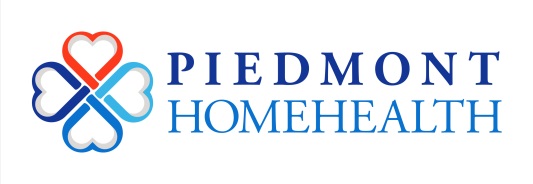 2160 Country Club Rd., Suite BWinston-Salem, NC 27104Phone: (336)724-1197Fax: (336)724-1196Full Name:Date:LastFirstM.I.Address:Street AddressApartment/Unit #CityStateZIP CodeNAME  OF  SCHOOLNUMBERCREDITYEARSNUMBERCREDITYEARSNUMBERCREDITYEARSNUMBERCREDITYEARSNUMBERCREDITYEARSDEGREETYPEDEGREE (Y/N)MAJOR  OR  COURSE  OF  STUDYDATE# YRS. ATTENDLOCATION (CITY and STATE)NUMBERCREDITYEARSNUMBERCREDITYEARSNUMBERCREDITYEARSNUMBERCREDITYEARSNUMBERCREDITYEARSDEGREETYPEDEGREE (Y/N)MAJOR  OR  COURSE  OF  STUDYDATE# YRS. ATTENDHigh SchoolHigh SchoolCollege1234College1234Graduate 1234Graduate 1234Trade/TechSchool1234Trade/TechSchool1234GED EQUIVALENCYGED EQUIVALENCYGED EQUIVALENCYGED EQUIVALENCYGED EQUIVALENCYGED EQUIVALENCYGED EQUIVALENCYCERTIFICATION       Yes   NoCERTIFICATION       Yes   NoCERTIFICATION       Yes   NoYEAR  RECEIVEDYEAR  RECEIVEDFull Name:Relationship:Company:     Phone:NAME  OF  PRESENT  OR  LAST  EMPLOYER                                                       PHONENAME  OF  PRESENT  OR  LAST  EMPLOYER                                                       PHONENAME  OF  PRESENT  OR  LAST  EMPLOYER                                                       PHONESTART DATEEND DATEADDRESSADDRESSADDRESSSTART SALARYPERLAST  POSITION  HELDIMMEDIATE  SUPERVISORIMMEDIATE  SUPERVISOREND SALARYPERDUTIESDUTIESDUTIESDUTIESDUTIESWHY DID YOU LEAVE?WHY DID YOU LEAVE?WHY DID YOU LEAVE?MAY WE CONTACT THIS  EMPLOYER?MAY WE CONTACT THIS  EMPLOYER?PREVIOUS  EMPLOYER                                                                                         PHONEPREVIOUS  EMPLOYER                                                                                         PHONEPREVIOUS  EMPLOYER                                                                                         PHONESTART DATEEND DATEADDRESSADDRESSADDRESSSTART SALARYPERLAST  POSITION  HELDIMMEDIATE  SUPERVISORIMMEDIATE  SUPERVISOREND SALARYPERDUTIESDUTIESDUTIESDUTIESDUTIESWHY DID YOU LEAVE?WHY DID YOU LEAVE?MAY WE CONTACT THIS  EMPLOYER?MAY WE CONTACT THIS  EMPLOYER?MAY WE CONTACT THIS  EMPLOYER?PREVIOUS  EMPLOYER                                                                                         PHONEPREVIOUS  EMPLOYER                                                                                         PHONEPREVIOUS  EMPLOYER                                                                                         PHONESTART DATEEND DATEADDRESSADDRESSADDRESSSTART SALARYPERLAST  POSITION  HELDIMMEDIATE  SUPERVISORIMMEDIATE  SUPERVISOREND SALARYPERDUTIESDUTIESDUTIESDUTIESDUTIESWHY DID YOU LEAVE?WHY DID YOU LEAVE?WHY DID YOU LEAVE?MAY WE CONTACT THIS  EMPLOYER?MAY WE CONTACT THIS  EMPLOYER?